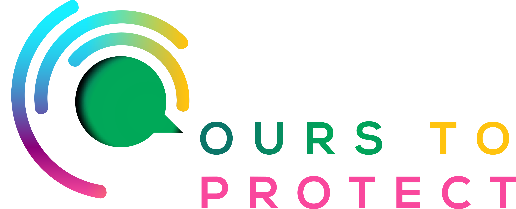 This week on Ireland’s Classic Hits Radio we’re looking at what type of gardening we should do during the winter months. Winter can be a quiet time in the garden, as many plants are dormant. But if your green fingers are itching and you're craving some time outdoors, there's still plenty to do in the garden during the winter months. There are also plenty of plants to enjoy at this time of year.Things to do in the garden during winterPrune your rosesPlanting and pruning fruit trees and bushesHerbaceous perennialsLook after wildlifeProtect outside tapsProtect tender plantsWinter plants for your gardenSnowdropsCyclamenCrocusWinter aconitesGlory of the snowHelleboresFor more information:www.bigskyflowers.iewww.gardenersworld.com/plants/make-the-most-of-your-garden-in-winter/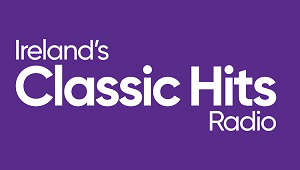 